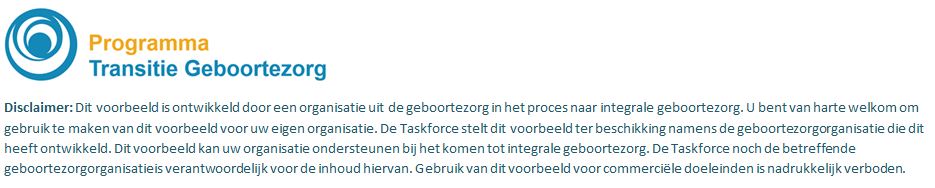 Zorgpad kwetsbare zwangere controles (n.a.v. R4U uitkomst) 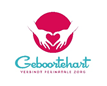 5-7-2016Zorgpad kwetsbare zwangere controles (n.a.v. R4U uitkomst) 5-7-2016Zorgpad kwetsbare zwangere controles (n.a.v. R4U uitkomst) 5-7-2016Zorgpad kwetsbare zwangere controles (n.a.v. R4U uitkomst) 5-7-2016Zorgpad kwetsbare zwangere controles (n.a.v. R4U uitkomst) 5-7-2016weekActiviteitenActiepuntenbijzonderhedenProfessional10Consult: uitgebreide intake m.b.t. psychosociale anamnese. Noteer behandelaars/instellingen (met bereikbaarheid/ telefoonnummers) van nu. Is patiënte nog ergens in zorg? Toestemming vragen voor uitwisselen gegevens.Drugsgebruik in verleden?Contact leggen met behandelaars. Indien stabiele, geruststellende situatie alleen voor kraambed afspraken maken: wie contacteren bij problemen, stevige kraamhulp aanvragen. Verder standaard zwangere zorgpad.Indien actuele psychiatrische problematiek, eerder postpartum problematiek of ernstige sociale problematiek: POP overleg aanmelding, (overweeg) aanmelden gebiedsteam. Indien drugsgebruik in het verleden: urine screenen op drugs.Indien patiënte niet coöperatief en zorgen over opvoedkundige capaciteiten, dan wel onveilige thuissituatie: overleg met Veilig Thuis.ZW1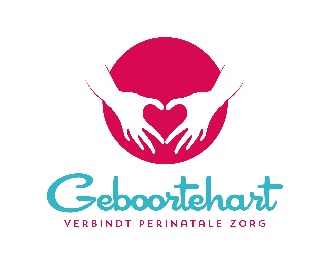 10-14POP overlegAdviezen POP overleg bespreken met patiënte en opvolgenCase manager bij POP overleg lijfelijk aanwezig (of vertegenwoordiger)ZW1, ZW2 ZW312VoorZorg aanvragen op indicatiehttps://www.ncj.nl/programma-s-producten/voorzorg?voorzorginfo=1zw122Toets voortgang POP adviezen en evt. contact gebiedsteam.Bijzonderheden met de kraamzorg bespreken, kraamverzorgende + inzettenZW1 en K27Indien drugsgebruik in het verleden: urine screenen op drugsZW127-29 Intake kraamzorg MDO/POP overlegPrenataal huisbezoekN.a.v. intake kraamzorg overleggen over thuissituatie met casemanagerZW1 en K33Toets voortgang POP adviezen en evt. contact gebiedsteam.ZW136Indien drugsgebruik in het verleden: urine screenen op drugsZW141Plaats bevalling bepalen n.a.v. adviezen POP overlegZW1, ZW3postnataalVerloskundige licht casemanager in, die regelt vervolgens bij ontslag 1 op 1 overdracht van belangrijke zaken betreffende de cliënt aan: Kraamzorg JeugdgezondheidszorgVoorZorgGebiedsteam Huisarts Casemanager agendeert POP overleg ter evaluatie O&G verpleegkundige geeft 1 op 1 overdracht van belangrijke zaken betreffende de cliënt aan de verloskundigeOverdracht gaat persoonlijk via de telefoon of via beveiligd (zorgring) mailverkeer. Als de situatie het toelaat, heeft het de voorkeur de overdracht in het bijzijn van de patiënt te doen.ZW1OV